Политика обработки персональных данных и реализуемых требований к защите персональныхданных на сайте fetta-pizza.ru (ИП Иварлак Е.В.) 1.	Общие положенияНастоящая Политика разработана в соответствии с положениями Конституции РФ, ФЗ "О персональных данных", ФЗ "Об информации, информационных технологиях и о защите информации" и иных нормативно-правовых актов, регулирующих вопросы защиты персональных данных.Настоящая Политика определяет основные вопросы, связанные с обработкой персональных данных на сайте www.fetta-pizza.ru (далее - Организация) с использованием средств автоматизации, в том числе в информационно-телекоммуникационных сетях, или без использования таких средств.Понятие и состав персональных данныхСведениями, составляющими персональные данные, является любая информация, относящаяся к прямо или косвенно определенному или определяемому физическому лицу (субъекту персональных данных), в частности: Фамилия, имя, отчество, номер телефона, номер карты постоянного клиента, адрес электронной почты.Организация обрабатывает персональные данные следующих категорий субъектов персональных данных: клиентов Организации - субъекты (пользователи) персональных данных, то есть физическое лицо, зарегистрировавшееся на сайте, либо имеющее намерение заказать или приобрести товары (уже зарегистрировавшееся), либо заказывающее, приобретающее или использующее товар, либо разместившее заказ на сайте, на основании данных сайта www.fetta- pizza.ru либо указанное в заказе в качестве получателя товара.Получение сведений о персональных данных осуществляется при заполнении формы регистрации на сайте www.fetta-pizza.ru . Обязательная для предоставления информация помечена специальным образом (знаком «*» и предупреждением об обязательности предоставления информации). Иная информация предоставляется пользователем на его усмотрение.Настоящая Политика применима только в процессе использования сайта www.fetta-pizza.ru. Организация не контролирует и не несет ответственность за сайты третьих лиц, на которые пользователь может перейти по ссылкам, доступным на сайте. На таких сайтах у пользователя может собираться или запрашиваться иная персональная информация, а также могут совершаться иные действия.Организация не проверяет достоверность персональной информации, предоставляемой пользователями, и не осуществляет контроль за их дееспособностью. Однако Организация исходит из того, что пользователь предоставляет достоверную и достаточную персональную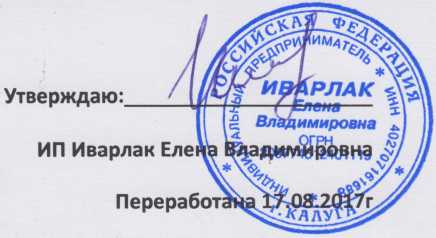 информацию по вопросам, предлагаемым в форме регистрации, и поддерживает эту информацию в актуальном состоянии.Действие Политики распространяется на все персональные данные субъектов, обрабатываемые Организацией с применением средств автоматизации и без применения таких средств.Цели и случаи обработки персональных данныхЦелями обработки персональных данных являются:Идентификация пользователя, оформления интернет-заказа, обработки платежа;Предоставления доступа к персонализированной информации на сайте;Установления обратной связи с целью обработки заявок, уведомления о состоянии заказа, оказания помощи в вопросах, связанных с пользованием услугами сайта www.fetta-pizza.ru, предоставления (с согласия пользователя) информации о ценах, акциях, специальных предложениях, обновлении продукции;Периодического направления Пользователю информации о событиях и новостях сайтаwww.fetta-pizza.ru.Предоставления (при необходимости) пользователю технической или клиентской поддержки.Обработка персональных данных в Организации допускается в случаях: - наличия согласия Пользователя персональных данных на обработку его персональных данных.Организация не раскрывает третьим лицам и не распространяет персональные данные без согласия пользователя персональных данных, если иное не предусмотрено федеральными законами.Организация не осуществляет трансграничную передачу персональных данных.Основные принципы обработки персональных данныхОбработка персональных данных возможна только в соответствии с целями, определившими их получение.Не допускается объединение баз данных, содержащих персональные данные, обработка которых осуществляется в целях, несовместимых между собой.Право доступа для обработки персональных данных имеют работники Организации в соответствии с возложенными на них функциональными обязанностями.При обработке персональных данных обеспечивается точность персональных данных, их достаточность, а в необходимых случаях и актуальность по отношению к заявленным целям их обработки.Хранение персональных данных осуществляется в форме, позволяющей определить субъекта персональных данных, не дольше, чем этого требуют цели обработки персональных данных, если срок хранения персональных данных не установлен федеральным законом.Сроки хранения персональных данных определяются в соответствии с требованиями законодательства РФ, а также сроком действия согласия субъекта на обработку его персональных данных.Обрабатываемые персональные данные подлежат уничтожению либо обезличиванию по достижении целей обработки или в случае утраты необходимости в достижении этих целей, если иное не предусмотрено федеральным законом.Способы обработки персональных данныхНастоящая Политика распространяется в полном объеме на обработку персональных данных с использованием средств автоматизации, а на обработку без использования средств   автоматизации - в случаях, если такая обработка соответствует характеру действий (операций), совершаемых с персональными данными с использованием средств автоматизации.Обработка персональных данных Организацией включает в себя следующие процессы: сбор, запись, систематизацию, накопление, хранение, уточнение (обновление, изменение), извлечение, использование, передачу (распространение, предоставление, доступ), обезличивание, блокирование, удаление, уничтожение, персональных данных.Сведения о реализуемых требованиях к защите персональных данныхЗащита персональных данных, обрабатываемых Организацией, обеспечивается реализацией правовых, организационных и технических мер, необходимых и достаточных для обеспечения требований законодательства в области защиты персональных данных.Правовые меры включают в себя:Разработку локальных актов Организации, реализующих требования российского законодательства, в том числе - настоящей Политики в отношении обработки персональных данных, и размещение ее на сайте www.fetta-pizza.ru.Отказ от любых способов обработки персональных данных, не соответствующих целям, заранее предопределенным Организацией.Организационные меры включают в себя:Назначение лиц, ответственных за организацию обработки персональных данных.Назначение лиц, ответственных за обеспечение безопасности персональных данных в информационных системах.Ограничение состава работников Организации, имеющих доступ к персональным данным, и организацию разрешительной системы доступа к ним.Ознакомление работников Организации с положениями законодательства Российской Федерации о персональных данных, в том числе с требованиями к защите персональных данных, с локальными актами Организации по вопросам обработки персональных данных.Определение в трудовых обязанностях и должностных инструкциях работников Организации обязанностей по обеспечению безопасности обработки персональных данных и ответственности за нарушение установленного порядка.Регламентацию процессов обработки персональных данных.Определение угроз безопасности персональных данных при их обработке в информационных системах, формирование на их основе моделей угроз.Размещение технических средств обработки персональных данных в пределах охраняемой территории.Ограничение допуска посторонних лиц в помещения Организации, недопущение их нахождения в помещениях, где ведется работа с персональными данными, и размещаются технические средства их обработки, без контроля со стороны работников Организации.Технические меры включают в себя:Выявление фактов несанкционированного доступа к персональным данным и принятием соответствующих мер.Восстановление персональных данных, модифицированных или уничтоженных вследствие несанкционированного доступа к ним.Установление правил доступа к персональным данным, обрабатываемым в информационной системе персональных данных, а также обеспечением регистрации и учета всех действий, совершаемых с персональными данными в информационной системе персональных данных.Контроль за принимаемыми мерами по обеспечению безопасности персональных данных и уровнем защищенности информационных систем персональных данных.Согласие субъекта персональных данных на обработку своих персональных данныхСубъект персональных данных принимает решение о предоставлении его персональных данных Организации и дает согласие на их обработку свободно, своей волей и в своем интересе. Согласие на обработку персональных данных должно быть конкретным, информированным и сознательным и может предоставляться субъектом в любой позволяющей подтвердить, факт его получения форме, если иное не установлено федеральными законами.Пользователи, дают согласие на обработку своих персональных данных в форме выражения, посредством проставления галочки в строке «согласен на обработку и хранение персональных данных» при заполнении регистрационной формы на сайте www.fetta-pizza.ru с этого момента согласие на обработку персональных данных считается полученным Организацией в рамках ФЗ «О персональных данных».Согласие на обработку персональных данных, может быть отозвано Пользователем персональных данных (полностью или частично) на основании его письменного заявления, предъявленного в адрес Организации.Права субъекта персональных данных Субъект персональных данных имеет право:На получение информации, касающейся обработки его персональных данных. Субъект персональных данных вправе требовать от Организации уточнения его персональных данных, их блокирования или уничтожения в случае, если персональные данные являются неполными, устаревшими, неточными, незаконно полученными или не являются необходимыми длязаявленной цели обработки, а также принимать предусмотренные законом меры по защите своих прав.В любой момент изменить (обновить, дополнить) предоставленные им персональные данные или их часть, воспользовавшись функцией редактирования.Если субъект персональных данных считает, что Организация осуществляет обработку его персональных данных с нарушением требований федеральных законов или иным образом нарушает его права и свободы, субъект персональных данных вправе обжаловать действия или бездействие Организации в уполномоченный орган по защите прав субъектов персональных данных или в судебном порядке.Обязанности и ответственность сотрудников организацииРаботники Организации, допущенные к обработке персональных данных, обязаны:Знать и неукоснительно выполнять требования настоящей Политики.Обрабатывать персональные данные только в рамках выполнения своих должностных обязанностей.Не разглашать персональные данные, полученные в результате выполнения своих должностных обязанностей, а также ставшие им известными по роду своей деятельности.Пресекать действия третьих лиц, которые могут привести к разглашению (уничтожению, искажению) персональных данных.Выявлять факты разглашения (уничтожения, искажения) персональных данных и информировать об этом непосредственного руководителя.Хранить тайну о сведениях, содержащих персональные данные в соответствии с локальными актами Организации.Работникам Организации, допущенным к обработке персональных данных, запрещается несанкционированное и нерегламентированное копирование персональных данных на бумажные носители информации и на любые электронные носители информации, не предназначенные для хранения персональных данных.Каждый новый работник Организации, непосредственно осуществляющий обработку персональных данных, подлежит ознакомлению с требованиями законодательства РФ по обработке и обеспечению безопасности персональных данных, с настоящей Политикой и другими локальными актами по вопросам обработки и обеспечения безопасности персональных, данных и обязуется их соблюдать.В случае отзыва субъектом персональных данных согласия на обработку его персональных   данных Организация обязана прекратить их обработку и в случае, если сохранение персональных данных более не требуется для целей обработки персональных данных, уничтожить           персональные данные в срок, не превышающий тридцати дней с даты поступления указанного письменного отзыва, если иное не предусмотрено Федеральным законом или другими   федеральными законами. Персональные данные на электронных носителях уничтожаются путем обезличивания, а именно действия, в результате которых становится невозможным безиспользования дополнительной информации определить принадлежность персональных данных конкретному субъекту персональных данных.tВ случае отсутствия возможности уничтожения персональных данных в течение срока, указанного в п. 9.4, настоящей политики, Организация осуществляет блокирование таких персональных данных и обеспечивает уничтожение персональных данных в срок не более чем шесть месяцев, если иной срок не установлен федеральными законами.Лица, виновные в нарушении требований законодательства РФ в области персональных данных, несут дисциплинарную, материальную, гражданско-правовую, административную или уголовную ответственность.Заключительные положенияНастоящая Политика является внутренним локальным документом Организации, вступает в силу с момента её утверждения Организацией, а также является общедоступной и подлежит размещению (опубликованию) на сайте www.fetta-pizza.ru.Организация имеет право вносить изменения, дополнения в настоящую Политику. При внесении изменений, дополнений в заголовке документа указывается дата последнего обновления редакции. Изменения, дополнения вносимые в настоящую Политику, вступают в силу со дня их утверждения, если иное не установлено самими изменениями.Действующая редакция на бумажном носителе хранится в месте нахождения исполнительного органа Организации по адресу: г. Калуга, ул. Молодежная д.41.К настоящей Политике и отношениям между Клиентом и Организацией подлежит применению право Российской Федерации.Обратная связьПочтовый адрес: 243000 г. Калуга ул. Молодежная 41, тел. 8(4842)27-69-09